Supplemental Digital Table 1Multiple Linear Regression Models for Individual Study Behaviors and First-Attempt USMLE Step 1 Score, University of Michigan Medical School, 2014 and 2015Abbreviations: Controls indicates female sex, MCAT score, preclinical score, and score goal; USMLE, United States Medical Licensing Exam; CI, confidence interval; MCAT, Medical College Admission Test; NS, not significant at the α = 0.05 level.
aUnstandardized beta coefficient, with 95% confidence interval.
bP value indicates coefficient significance. cQuestion variables are in 100-question units.Supplemental Digital Table 2Sensitivity Analysis of Multiple Linear Regression Models for First-Attempt USMLE Step 1 Score With and Without Self-Identified Score Goal, University of Michigan Medical School, 2014 and 2015Abbreviations: USMLE indicates United States Medical Licensing Exam; CI, confidence interval; MCAT, Medical College Admission Test; NS, not significant at the α = 0.05 level.
aUnstandardized beta coefficient, with 95% confidence interval.
bP value indicates coefficient significance.
cQuestion variables are in 100-question units.Supplemental Digital Appendix 1United States Medical Licensing Exam (USMLE) Step 1 Study-Behaviors Survey Instrument, University of Michigan Medical School(The formatting may be unusual due to translating a live survey to a static PDF document.)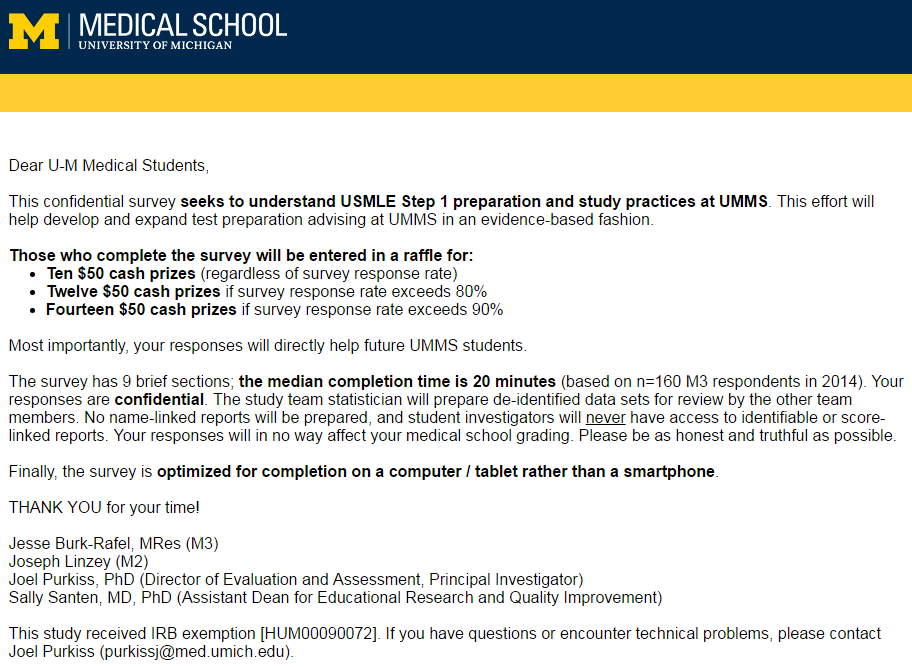 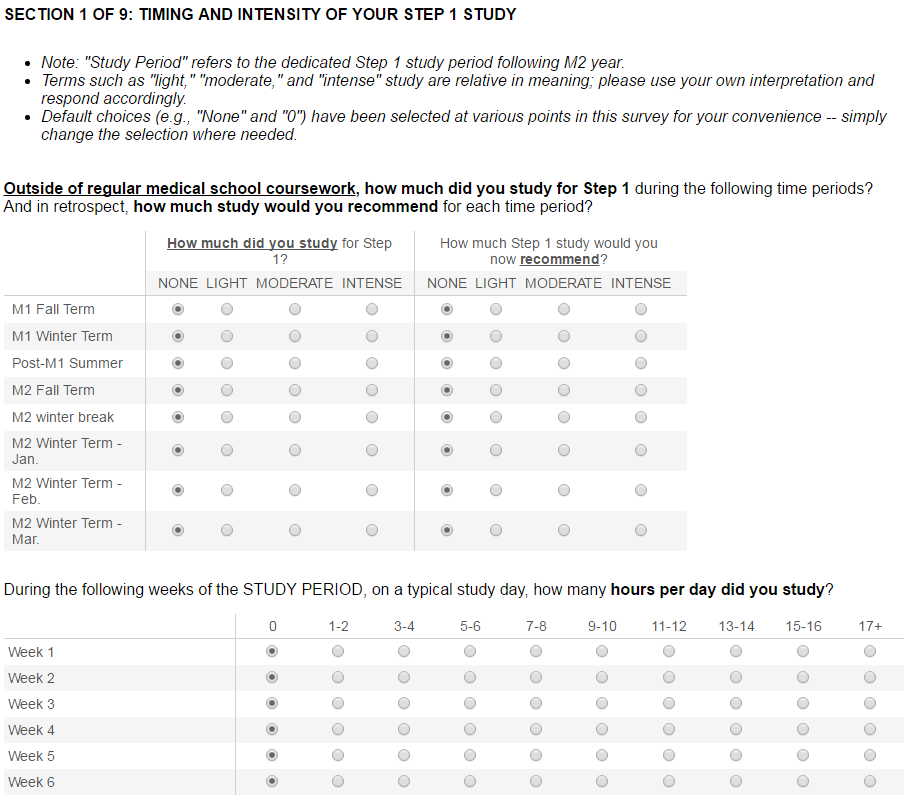 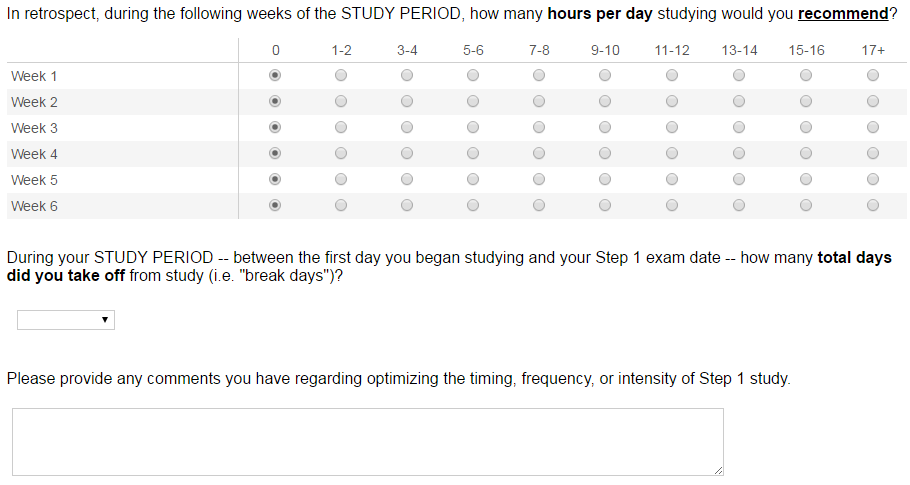 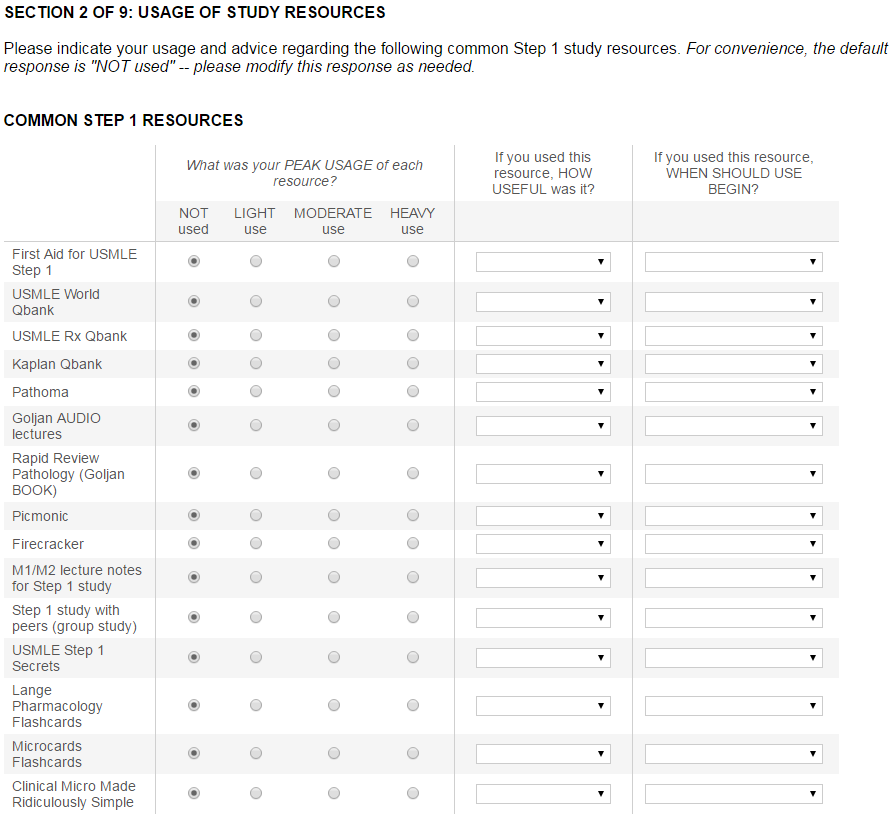 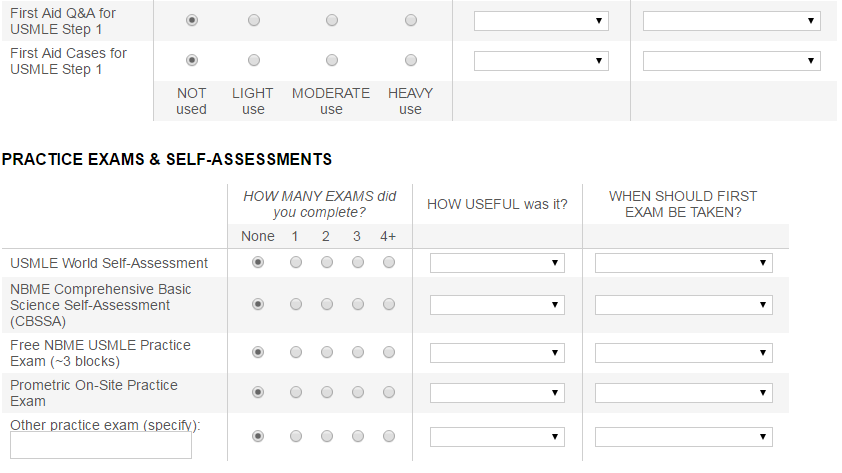 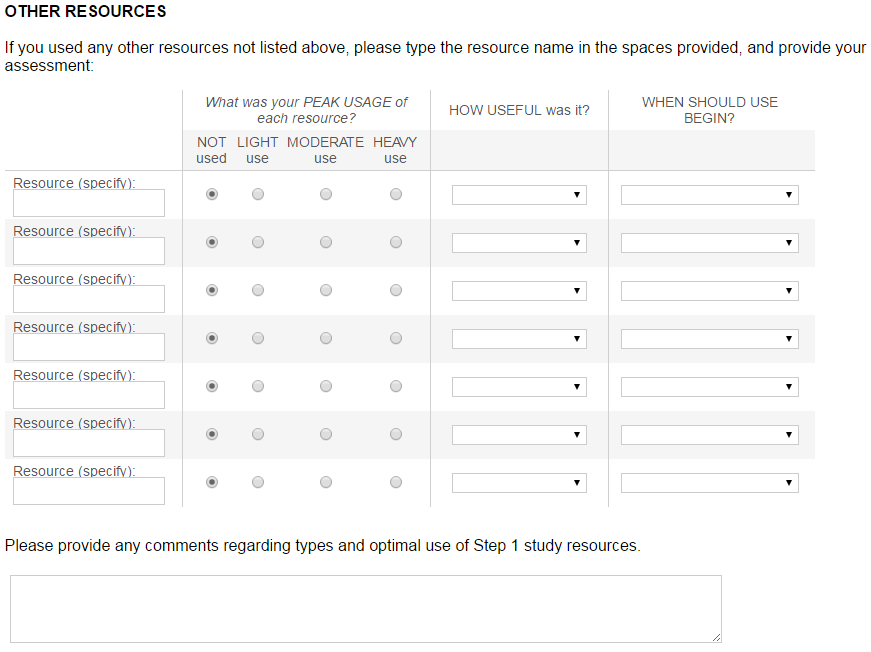 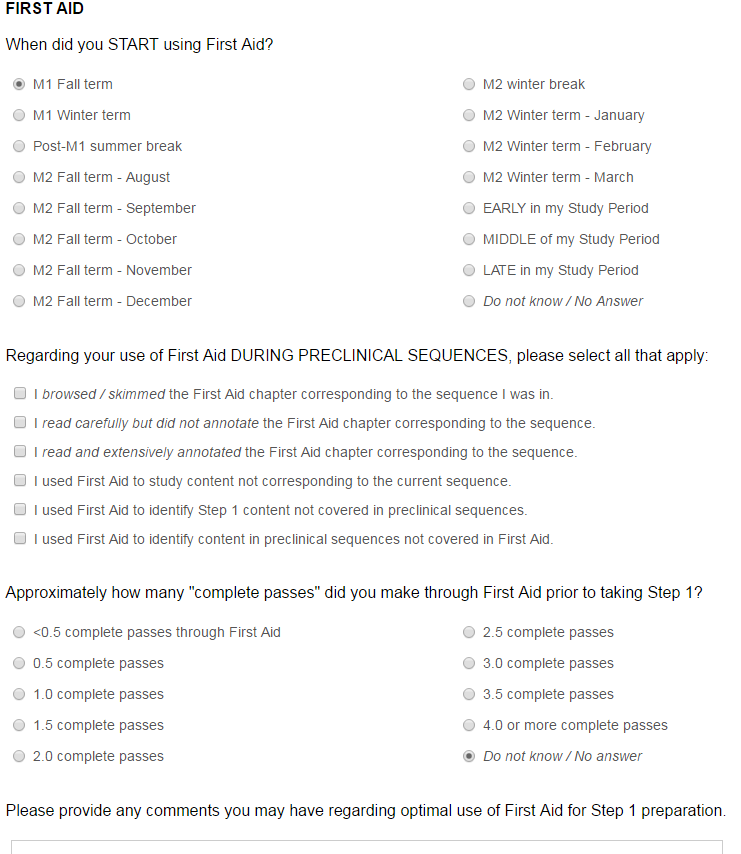 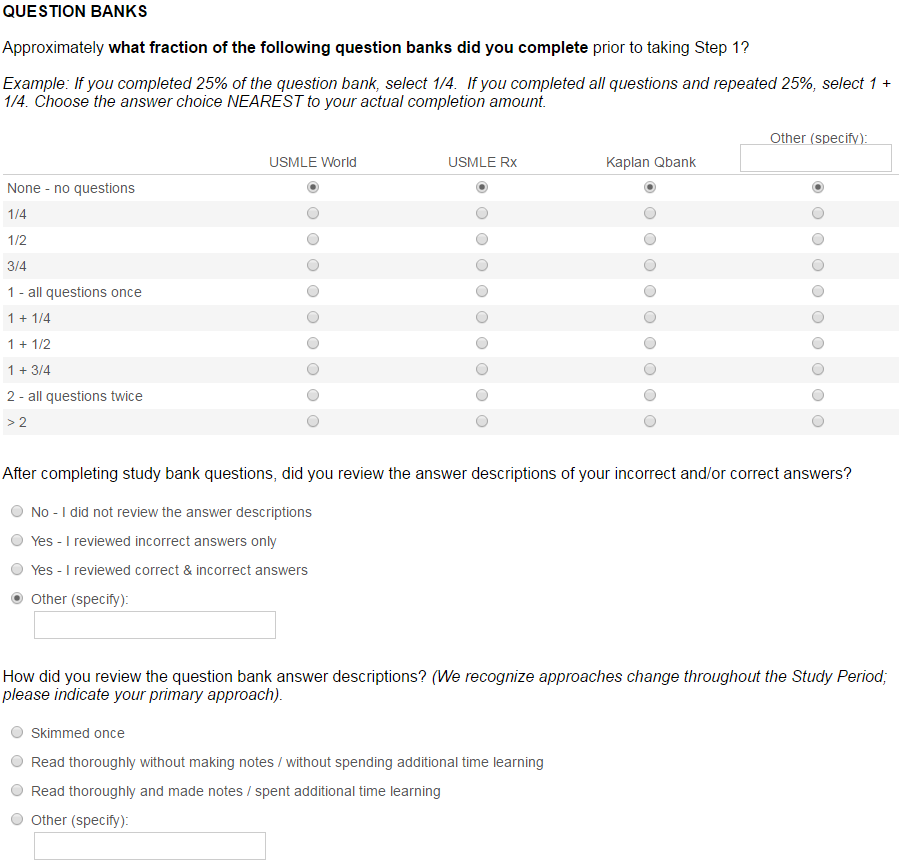 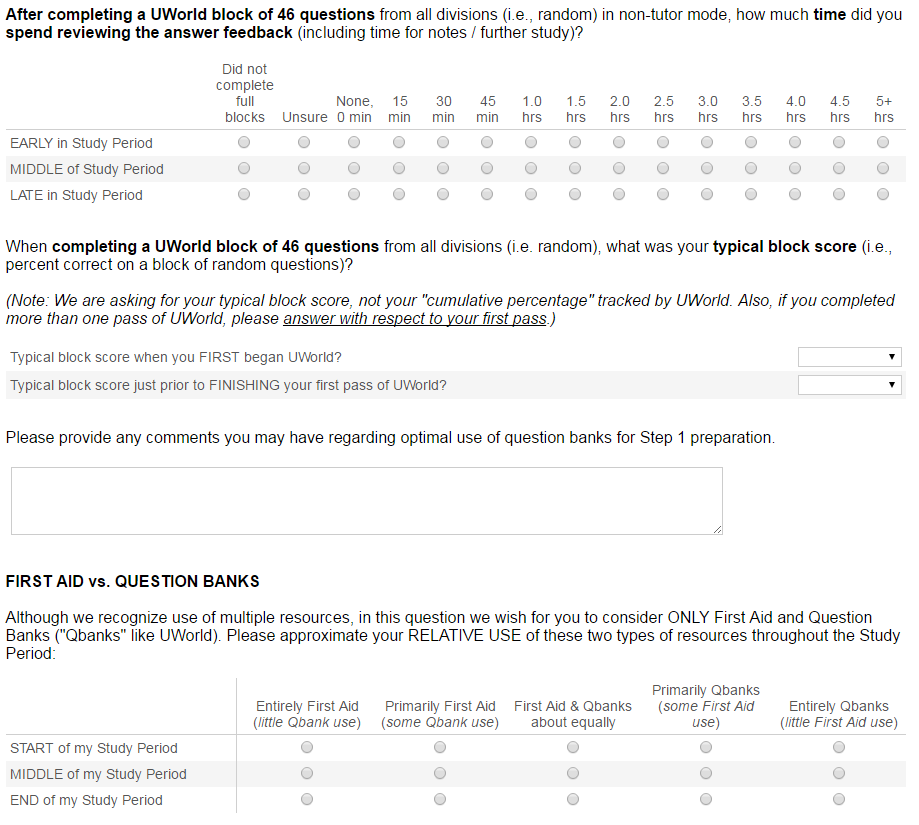 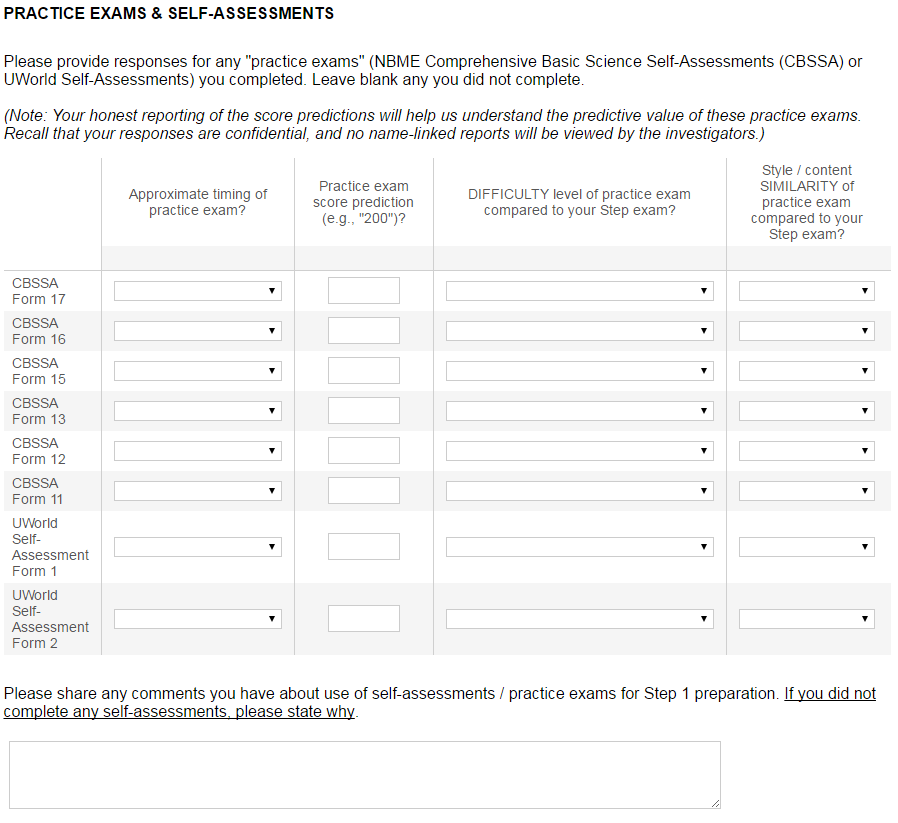 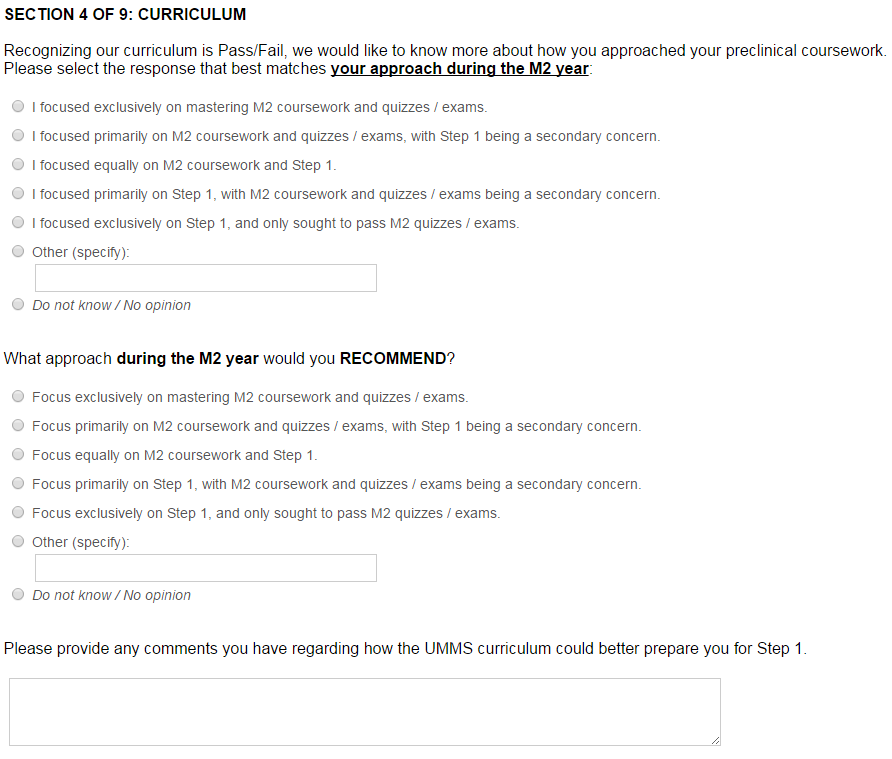 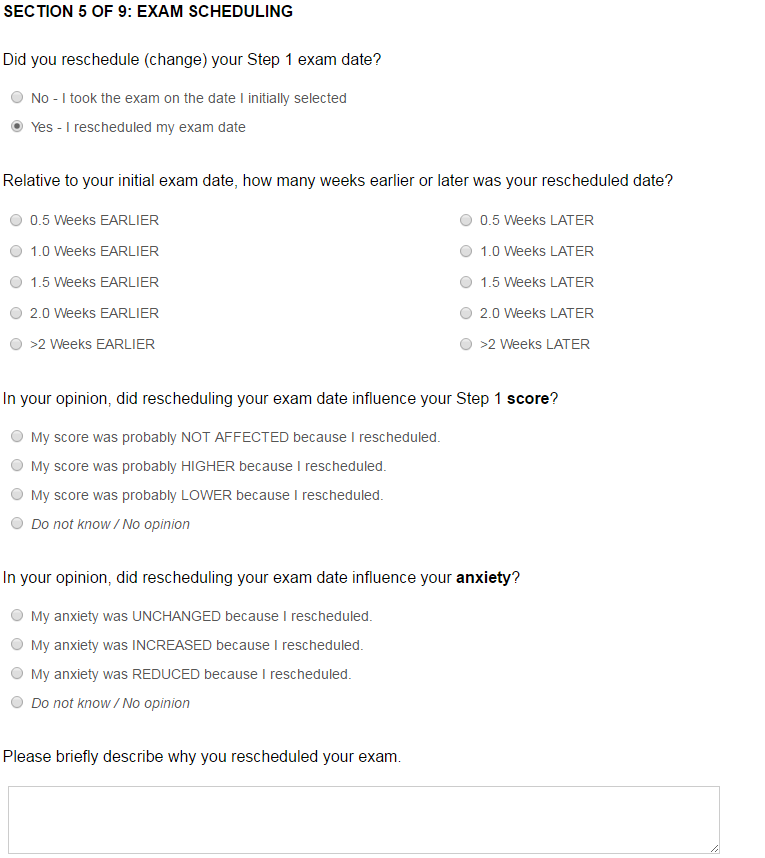 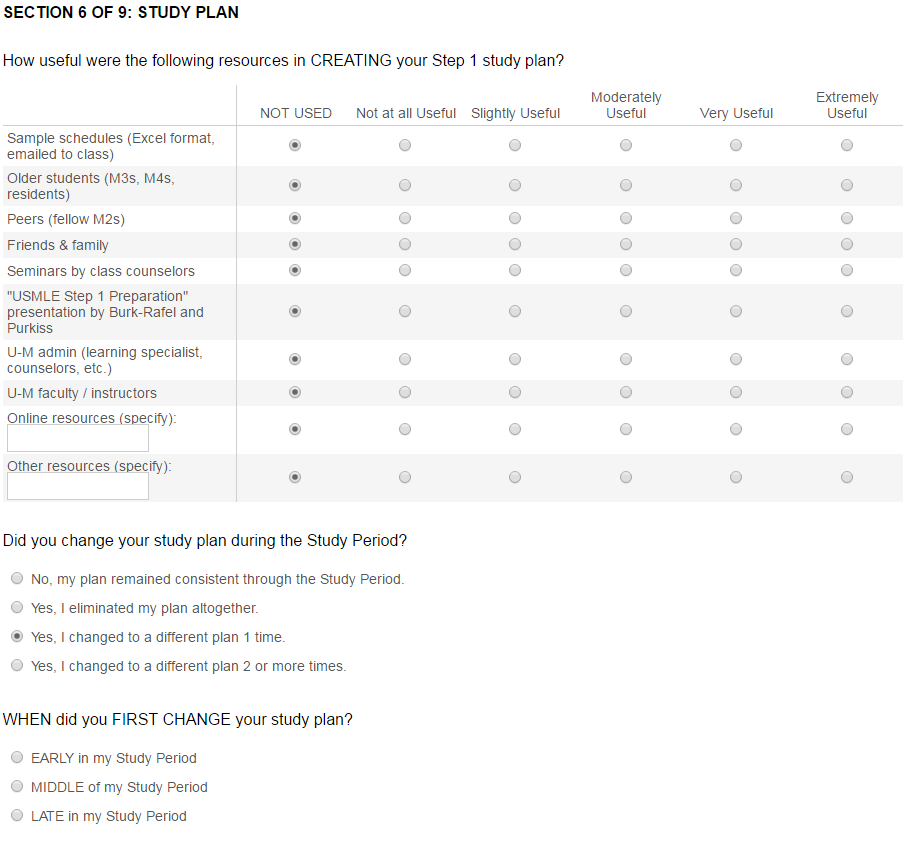 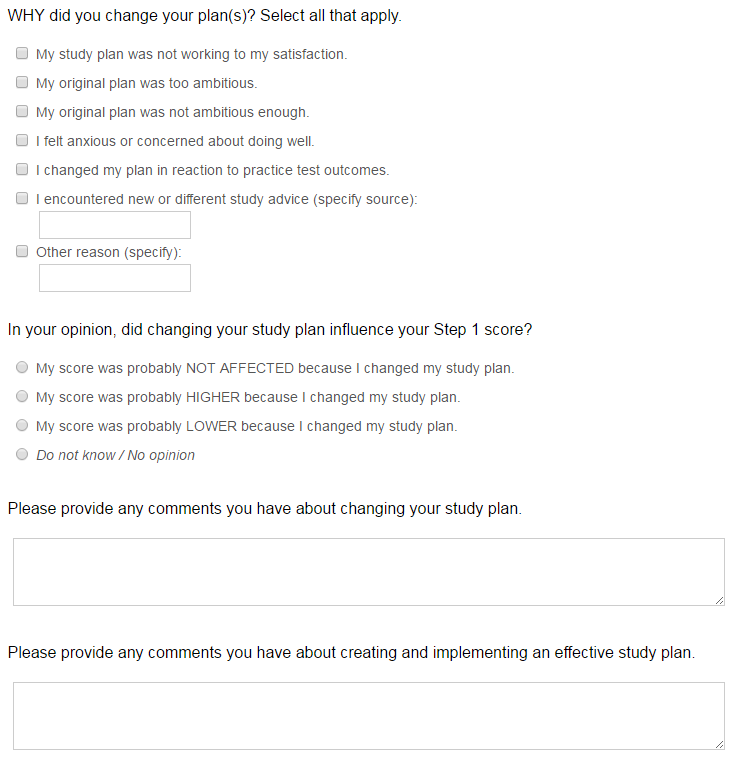 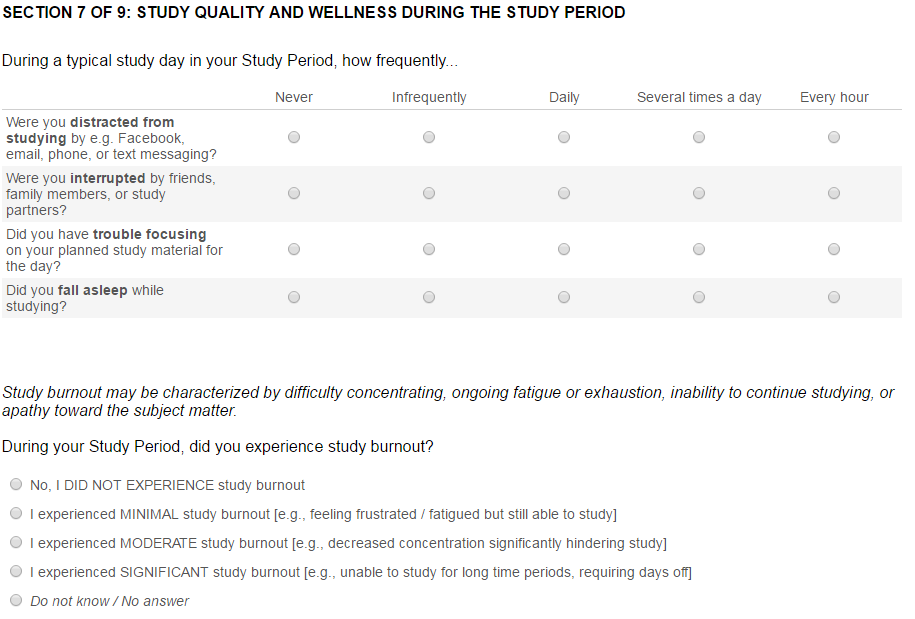 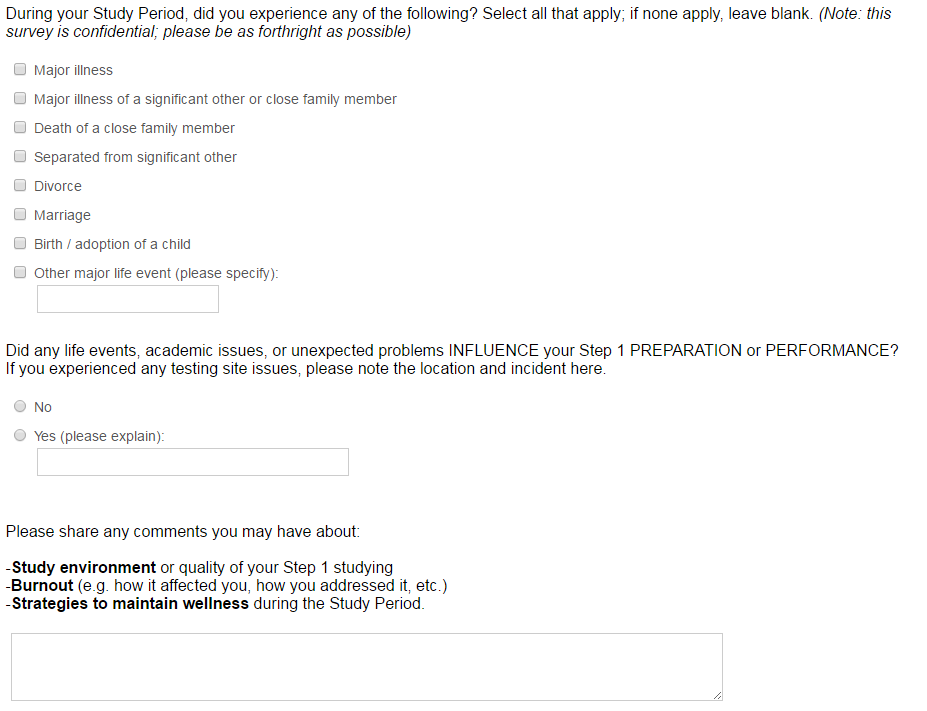 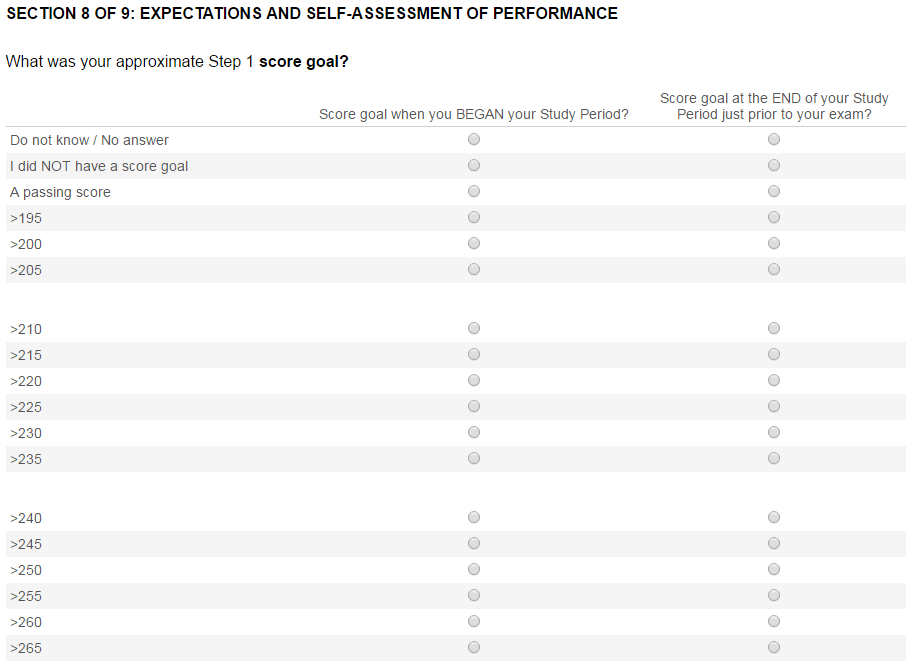 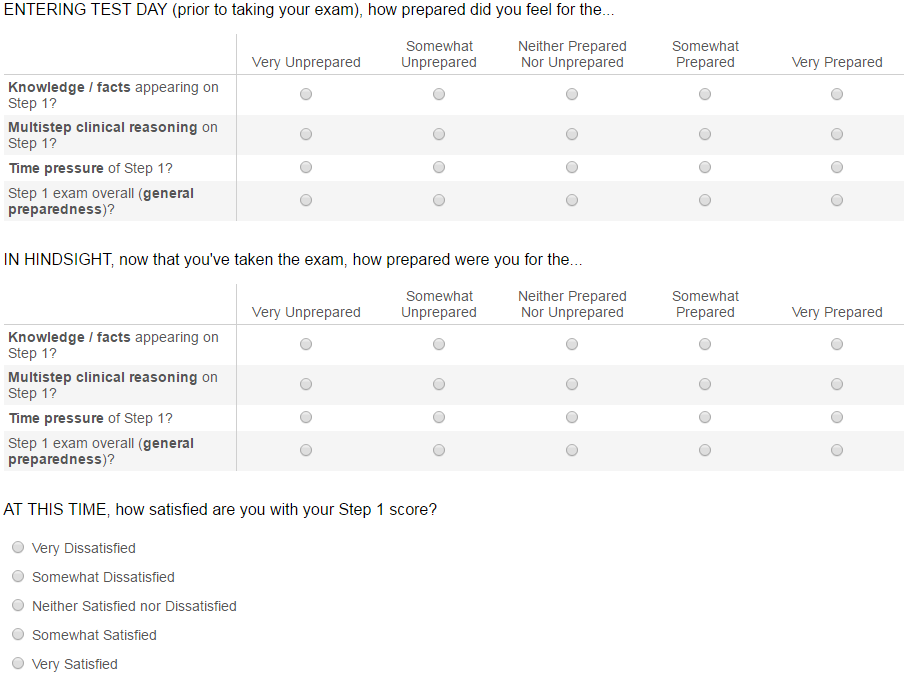 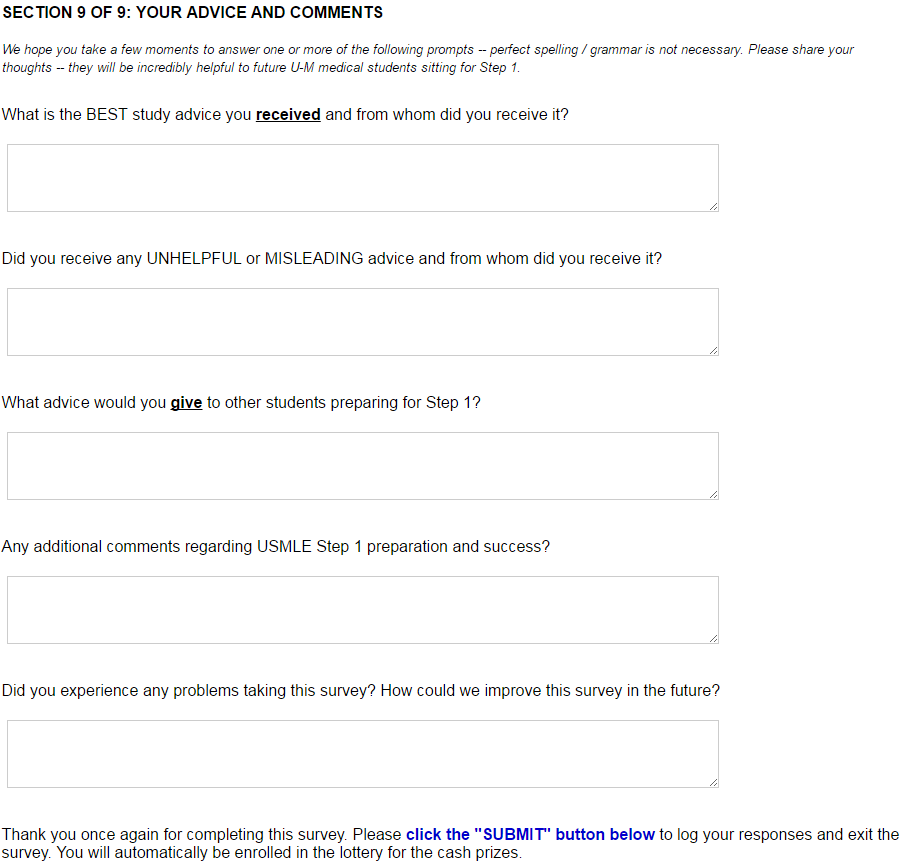 Multiple linear regression modelsVariableCoefficient (95% CI)aStandardized βP valuebS1: Controls + Early study (n = 232)R = 0.72, adj R2 = 0.50, ΔR2 = 0.029, 
F = 47.3, P < .001 Female sex-1.48 (-4.68, 1.72)-0.05NSS1: Controls + Early study (n = 232)R = 0.72, adj R2 = 0.50, ΔR2 = 0.029, 
F = 47.3, P < .001 MCAT score1.02 (0.51, 1.54)0.20< .001S1: Controls + Early study (n = 232)R = 0.72, adj R2 = 0.50, ΔR2 = 0.029, 
F = 47.3, P < .001 Preclinical score1.99 (1.61, 2.37)0.50< .001S1: Controls + Early study (n = 232)R = 0.72, adj R2 = 0.50, ΔR2 = 0.029, 
F = 47.3, P < .001 Score goal0.29 (0.18, 0.41)0.26< .001S1: Controls + Early study (n = 232)R = 0.72, adj R2 = 0.50, ΔR2 = 0.029, 
F = 47.3, P < .001 Early study6.81 (3.13, 10.50)0.17< .001S2: Controls + Review book passes (n = 226)R = 0.72, adj R2 = 0.51, ΔR2 = 0.034, 
F = 48.1, P < .001 Female sex-1.57 (-4.82, 1.68)-0.05NSS2: Controls + Review book passes (n = 226)R = 0.72, adj R2 = 0.51, ΔR2 = 0.034, 
F = 48.1, P < .001 MCAT score1.05 (0.53, 1.57)0.20< .001S2: Controls + Review book passes (n = 226)R = 0.72, adj R2 = 0.51, ΔR2 = 0.034, 
F = 48.1, P < .001 Preclinical score1.90 (1.52, 2.29)0.48< .001S2: Controls + Review book passes (n = 226)R = 0.72, adj R2 = 0.51, ΔR2 = 0.034, 
F = 48.1, P < .001 Score goal0.23 (0.11, 0.36)0.20< .001S2: Controls + Review book passes (n = 226)R = 0.72, adj R2 = 0.51, ΔR2 = 0.034, 
F = 48.1, P < .001 Review book passes3.84 (1.92, 5.76)0.19< .001S3: Controls + Unique questions (n = 231)R = 0.74, adj R2 = 0.54, ΔR2 = 0.071, 
F = 55.4, P < .001 Female sex-0.92 (-4.00, 2.16)-0.03NSS3: Controls + Unique questions (n = 231)R = 0.74, adj R2 = 0.54, ΔR2 = 0.071, 
F = 55.4, P < .001 MCAT score1.09 (0.59, 1.59)0.21< .001S3: Controls + Unique questions (n = 231)R = 0.74, adj R2 = 0.54, ΔR2 = 0.071, 
F = 55.4, P < .001 Preclinical score1.87 (1.51, 2.23)0.47< .001S3: Controls + Unique questions (n = 231)R = 0.74, adj R2 = 0.54, ΔR2 = 0.071, 
F = 55.4, P < .001 Score goal0.23 (0.12, 0.35)0.20< .001S3: Controls + Unique questions (n = 231)R = 0.74, adj R2 = 0.54, ΔR2 = 0.071, 
F = 55.4, P < .001 Unique questionsc0.45 (0.30, 0.59)0.28< .001S4: Controls + Repeat questions (n = 231)R = 0.71, adj R2 = 0.49, ΔR2 = 0.019, 
F = 44.9, P < .001 Female sex-1.83 (-5.07, 1.41)-0.06NSS4: Controls + Repeat questions (n = 231)R = 0.71, adj R2 = 0.49, ΔR2 = 0.019, 
F = 44.9, P < .001 MCAT score0.96 (0.44, 1.49)0.19< .001S4: Controls + Repeat questions (n = 231)R = 0.71, adj R2 = 0.49, ΔR2 = 0.019, 
F = 44.9, P < .001 Preclinical score1.96 (1.57, 2.34)0.50< .001S4: Controls + Repeat questions (n = 231)R = 0.71, adj R2 = 0.49, ΔR2 = 0.019, 
F = 44.9, P < .001 Score goal0.28 (0.17, 0.40)0.25< .001S4: Controls + Repeat questions (n = 231)R = 0.71, adj R2 = 0.49, ΔR2 = 0.019, 
F = 44.9, P < .001 Repeat questionsc0.26 (0.08, 0.43)0.14< .01A. Multiple linear regression with score goalVariableCoefficient (95% CI)aStandardized βP valuebControl Model, n = 232R = 0.70, adj R2 = 0.48, 
P < .001 (Constant)-41.5 (-80.9, -2.1)Control Model, n = 232R = 0.70, adj R2 = 0.48, 
P < .001 Female sex-1.82 (-5.10, 1.46)-0.06NSControl Model, n = 232R = 0.70, adj R2 = 0.48, 
P < .001 MCAT score0.95 (0.45, 1.51)0.19< .001Control Model, n = 232R = 0.70, adj R2 = 0.48, 
P < .001 Preclinical score1.92 (1.53, 2.31)0.49< .001Control Model, n = 232R = 0.70, adj R2 = 0.48, 
P < .001 Score goal0.31 (0.19, 0.43)0.27< .001Master Model, n = 225R = 0.76, adj R2 = 0.56, 
ΔR2 = 0.092, P < .001 (Constant)-39.5 (-76.7, -2.2)Master Model, n = 225R = 0.76, adj R2 = 0.56, 
ΔR2 = 0.092, P < .001 Female sex-0.90 (-4.00, 2.19)-0.03NSMaster Model, n = 225R = 0.76, adj R2 = 0.56, 
ΔR2 = 0.092, P < .001 MCAT score1.10 (0.61, 1.60)0.21< .001Master Model, n = 225R = 0.76, adj R2 = 0.56, 
ΔR2 = 0.092, P < .001 Preclinical score1.96 (1.59, 2.33)0.49< .001Master Model, n = 225R = 0.76, adj R2 = 0.56, 
ΔR2 = 0.092, P < .001 Score goal0.18 (0.06, 0.30)0.16< .001Master Model, n = 225R = 0.76, adj R2 = 0.56, 
ΔR2 = 0.092, P < .001 Early study4.23 (0.55, 7.91)0.11.03Master Model, n = 225R = 0.76, adj R2 = 0.56, 
ΔR2 = 0.092, P < .001 Review book passes2.29 (0.32, 4.26)0.11.02Master Model, n = 225R = 0.76, adj R2 = 0.56, 
ΔR2 = 0.092, P < .001 Unique questionsc0.35 (0.18, 0.52)0.21< .001Master Model, n = 225R = 0.76, adj R2 = 0.56, 
ΔR2 = 0.092, P < .001 Repeat questionsc0.01 (-0.17, 0.19)0.01NSB. Multiple linear regression without score goalVariableCoefficient (95% CI)aStandardized βP valuebControl Model, n = 269R = 0.65, adj R2 = 0.42, 
P < .001(Constant)1.61 (-33.5, 36.7)Control Model, n = 269R = 0.65, adj R2 = 0.42, 
P < .001Female sex-3.53 (-6.67, -0.40)-0.11.03Control Model, n = 269R = 0.65, adj R2 = 0.42, 
P < .001MCAT score1.51 (1.01, 2.01)0.29< .001Control Model, n = 269R = 0.65, adj R2 = 0.42, 
P < .001Preclinical score2.05 (1.67, 2.42)0.51< .001Master Model, n = 260R = 0.75, adj R2 = 0.54, 
ΔR2 = 0.12, P < .001(Constant)-12.7 (-44.7, 19.2)Master Model, n = 260R = 0.75, adj R2 = 0.54, 
ΔR2 = 0.12, P < .001Female sex-1.64 (-4.49, 1.21)-0.05NSMaster Model, n = 260R = 0.75, adj R2 = 0.54, 
ΔR2 = 0.12, P < .001MCAT score1.43 (0.98, 1.88)0.28< .001Master Model, n = 260R = 0.75, adj R2 = 0.54, 
ΔR2 = 0.12, P < .001Preclinical score2.01 (1.66, 2.36)0.50< .001Master Model, n = 260R = 0.75, adj R2 = 0.54, 
ΔR2 = 0.12, P < .001Early study4.29 (0.89, 7.68)0.11.01Master Model, n = 260R = 0.75, adj R2 = 0.54, 
ΔR2 = 0.12, P < .001Review book passes2.76 (0.92, 4.60)0.14< .01Master Model, n = 260R = 0.75, adj R2 = 0.54, 
ΔR2 = 0.12, P < .001Unique questionsc0.36 (0.20, 0.52)0.22< .001Master Model, n = 260R = 0.75, adj R2 = 0.54, 
ΔR2 = 0.12, P < .001Repeat questionsc0.02 (-0.16, 0.19)0.01NS